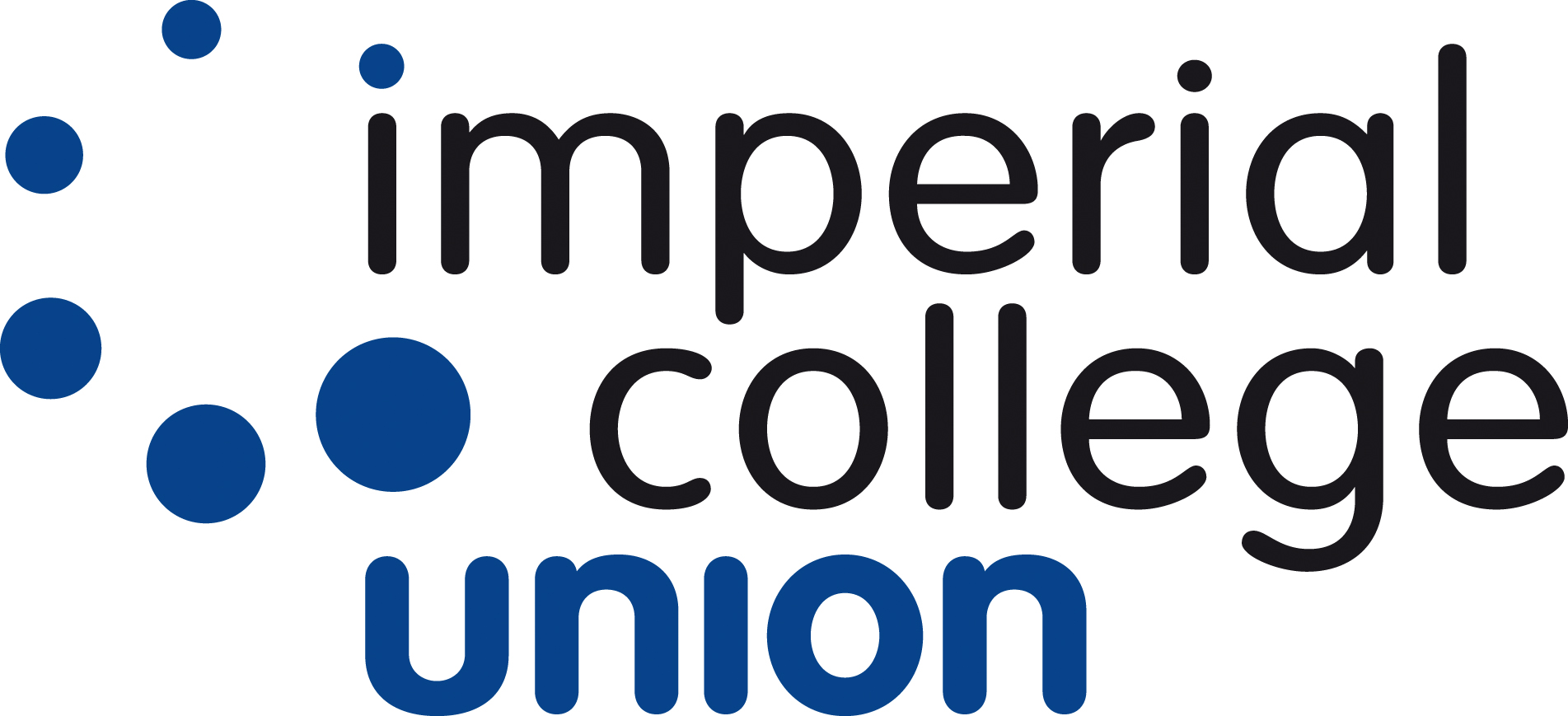 Imperial College Union Health and Safety Committee5 June 2019 AGENDA ITEM NO.12 TITLEHealth and Safety ReportAUTHORMalcolm Martin (DSO) EXECUTIVE SUMMARYThis report will only focus on the Salus Stats over the period March – May 2019.The recommendations from the January 2019 meeting requesting a new reporting format have not yet been adapted. Going forward, the review of SALUS incidents will be undertaken by the DSO, Head of Student Experience and the Head of Commercial Services. At present the Interim Head of Student Experience does not have access to the SALUS reporting tool. We have experienced a near miss event regarding a member of staff with a severe allergy.  Leadership have taken the decision to temporarily allocate the staff member to a separate office space with another member of the team.PURPOSETo provide an update on reported incidentsDECISION/ACTION REQUIREDFor Information